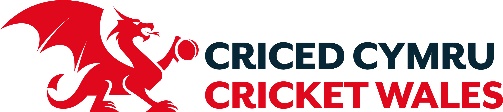 Cricket Wales’ Grass Roots Awards 2021The information given in this form will be used by Cricket Wales to consider the award of a Grassroots Award to the person you are nominating on this form.  If your nomination is also selected as an overall National Winner, the ECB will then contact the winner to explain how their personal information will be used.   By ticking this box, I can confirm that I have read the ECB's Privacy Policy and understand how my personal data will be used.By ticking this box, I can confirm that I have read the Cricket Wales Privacy Policy and understand how my personal data will be used.Inspired to Play - An Individual or group within your club or community organisation going above and beyond to open the game up to new audiences.Inspired to Play - An Individual or group within your club or community organisation going above and beyond to open the game up to new audiences.The nominee must show evidence of:Increasing the number of boys, girls and women participatingRecruitment and training of new volunteers to help deliver Inspire to Play programmesPlans in place to help retain all new players following Inspire to Play programmesIntroducing initiatives to support new groups into your club or communityEncouraging others to come on the journey in trying something newWow factor – A consistent effort to try new things to inspire new individuals to the gameNB this contains 50% of the scoresPlease complete and send to: -To	rewardandrecognition@cricketwales.org.ukBy	9am 9th August 2021